* Для получения сведений Пользователю необходимо быть авторизованным на портале «электронного правительства». Согласно шагам, описанным ниже, любое физическое или юридическое лицо может получить сведения о любом юридическом лице. Таким образом, вам больше не нужно распечатывать справку, так как лицо, которое запрашивает эти сведения, может напрямую самостоятельно получить их на портале без вашего участия.– шаг. Для получения определенных сведений о юридических лицах необходимо выбрать отдельную услугу, к примеру : «Получение сведений о зарегистрированном юридическом лице, филиале или представительстве».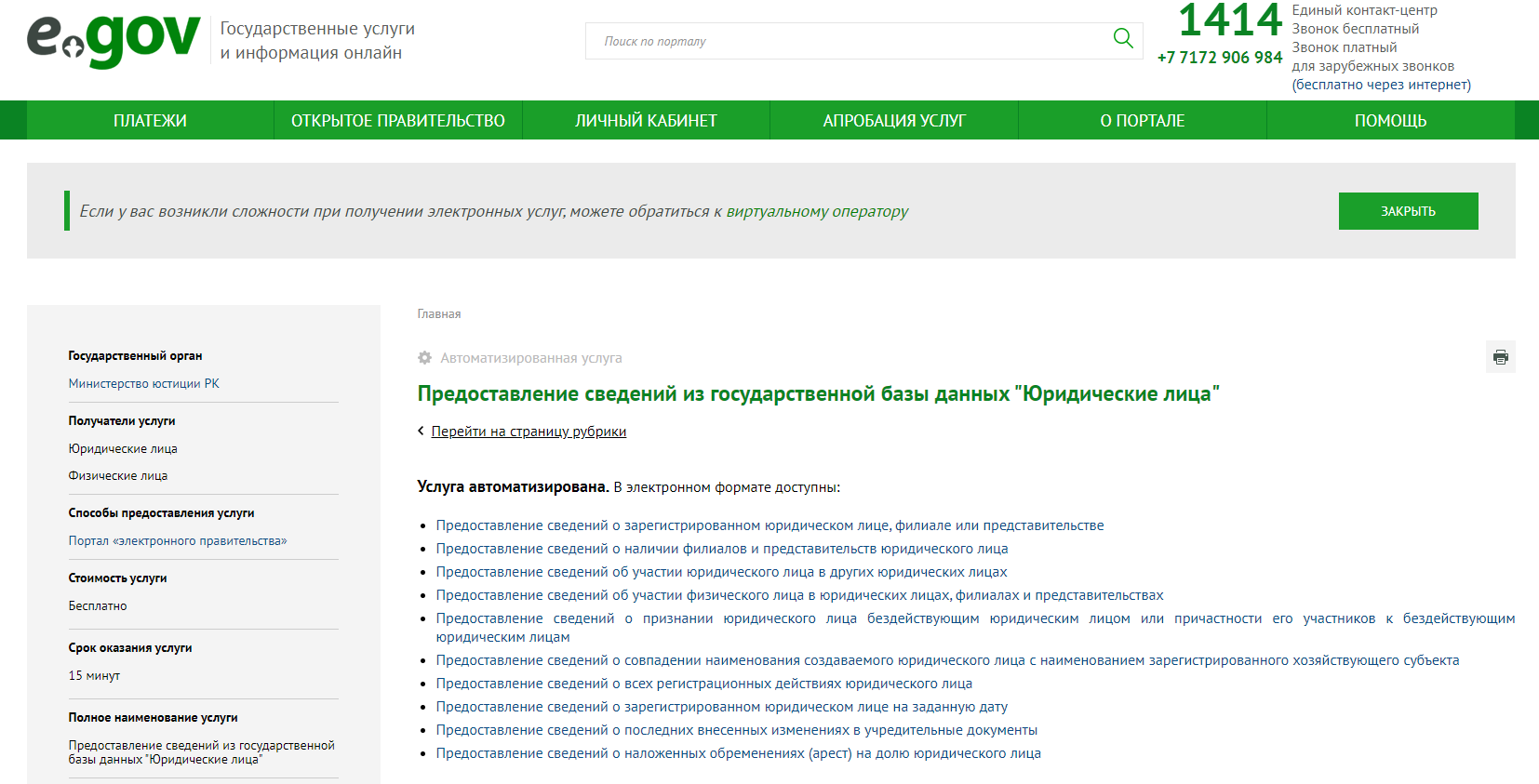 – шаг. Выбрать «Заказать услугу». – шаг. Ввести БИН нужной организации и ввести отображаемый код с картинки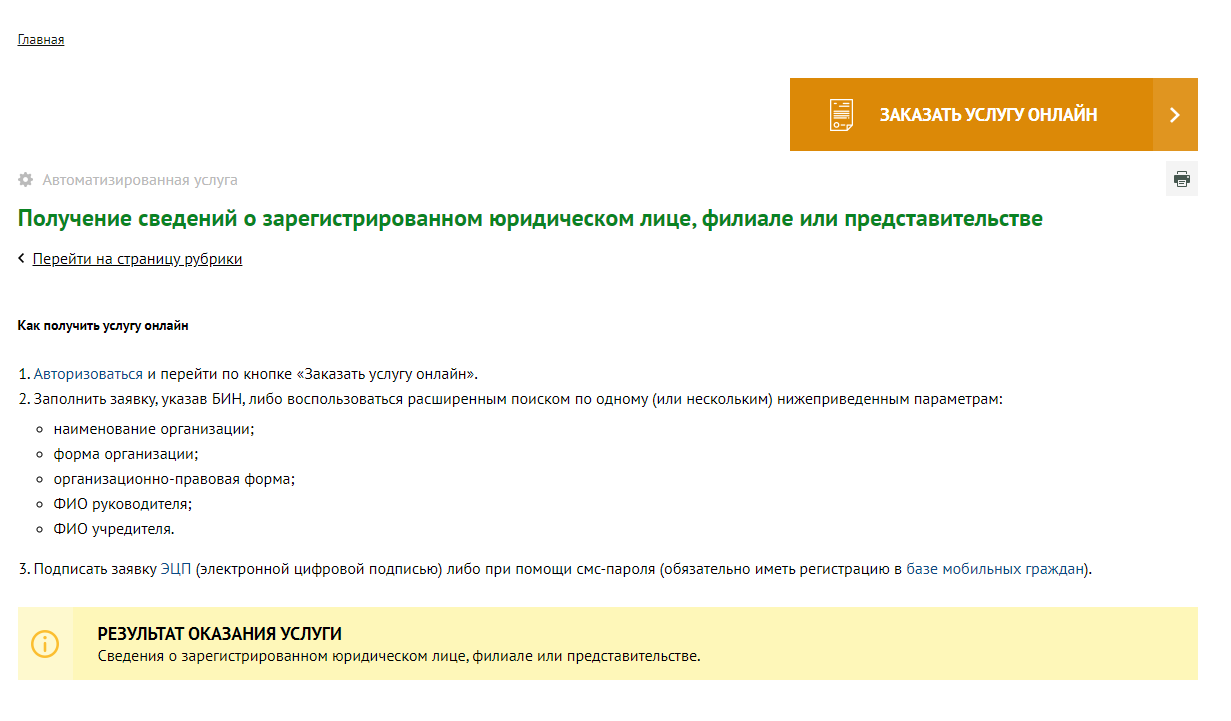 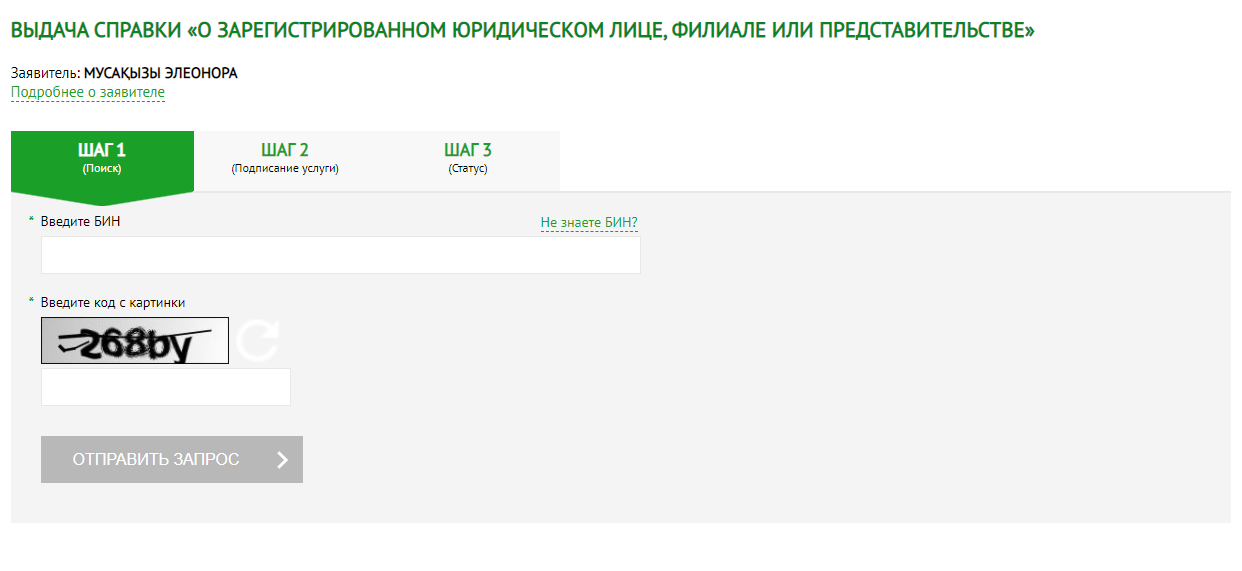 – шаг. Нажать на кнопку «Отправить запрос».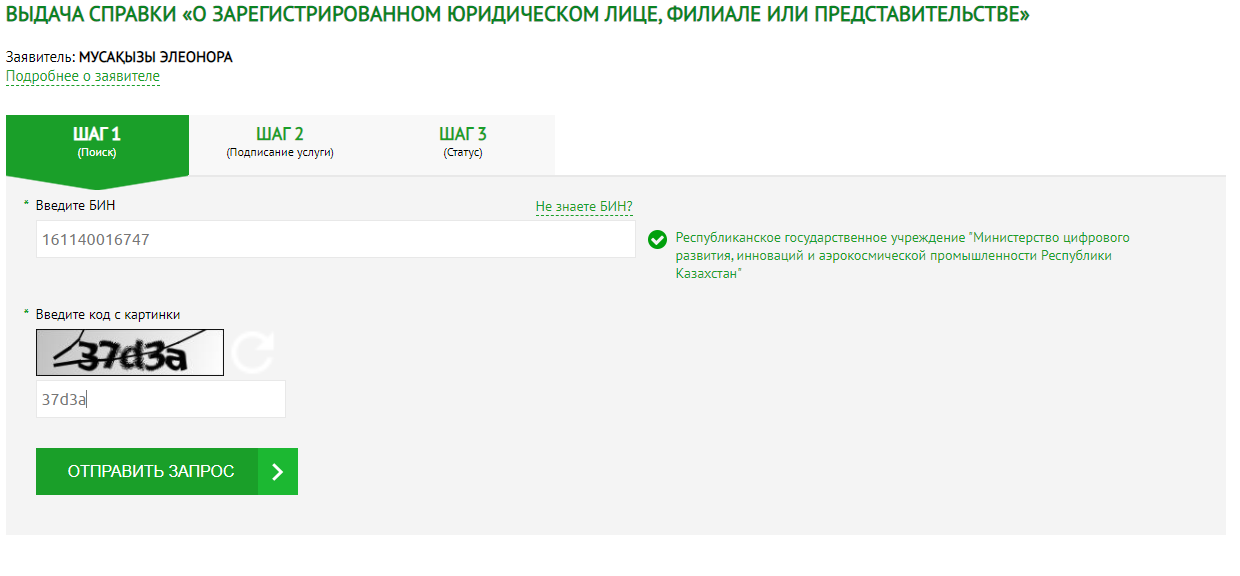 5 – шаг. Выбрать способ подписания и подписать запрос.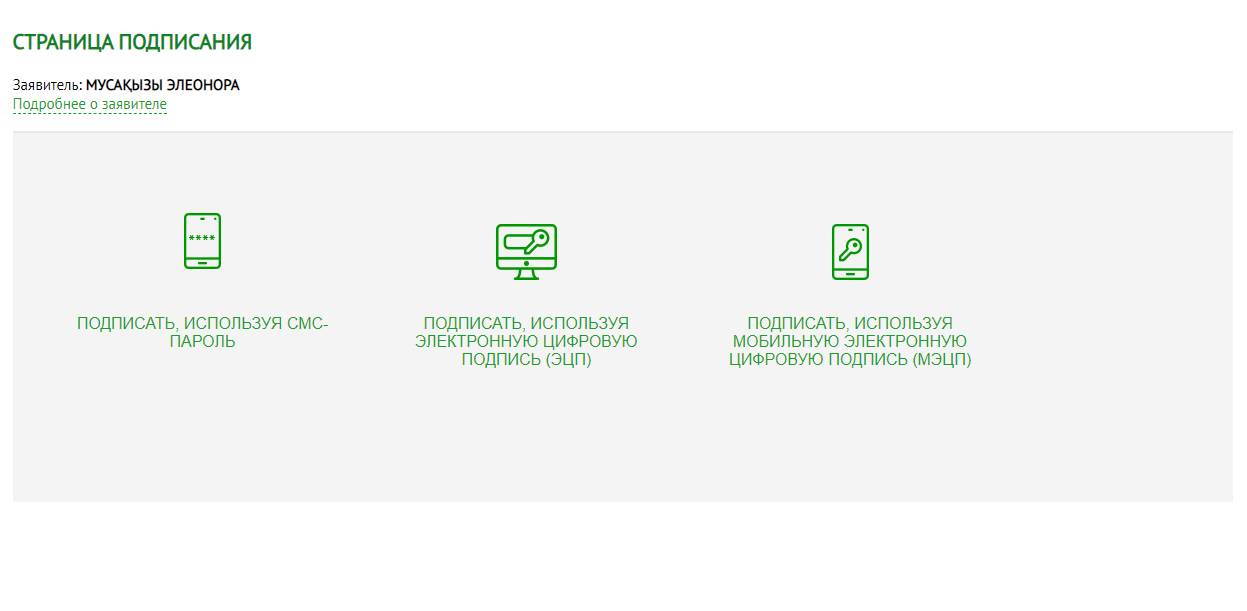 * Чтобы подписать запрос используя смс-пароль Пользователю необходимо быть зарегистрированным на Базе мобильных граждан. Инструкция по регистрации в базе мобильных граждан: https://egov.kz/cms/ru/articles/mobilecitizen– шаг. Нажать кнопку «Обновить статус» 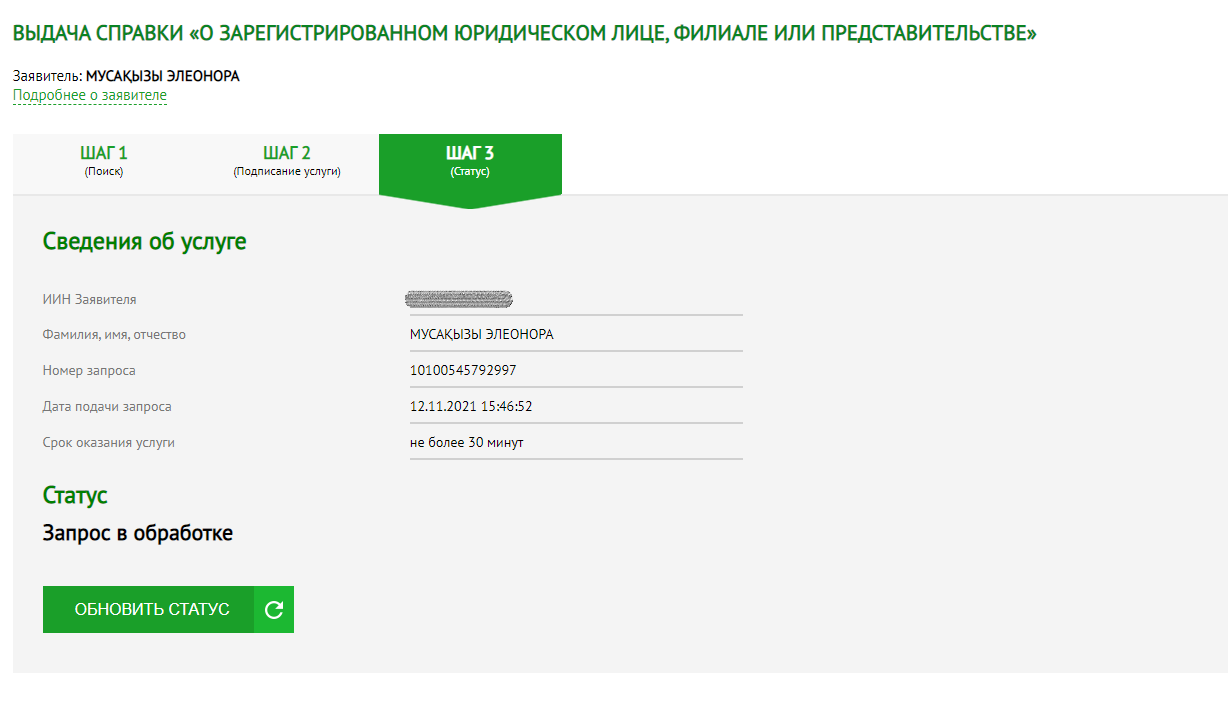 – шаг. Результат.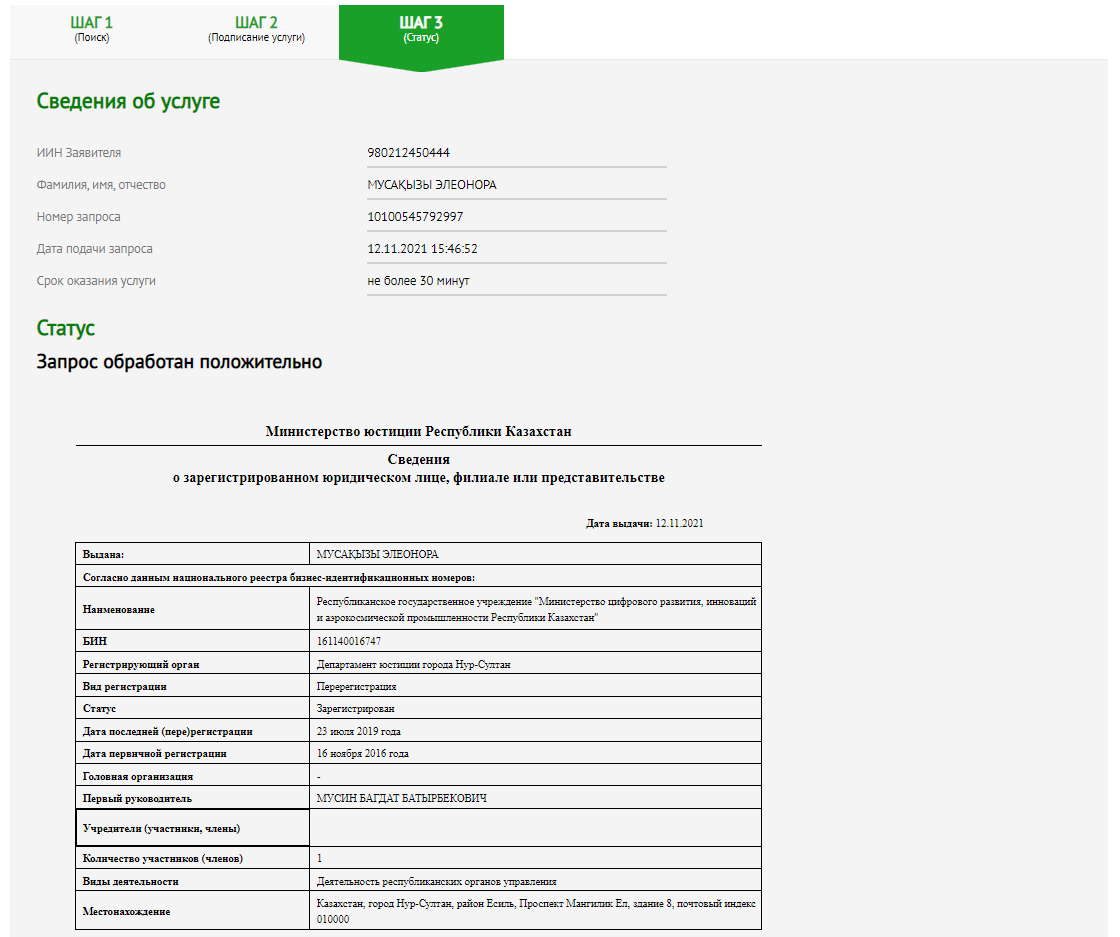 Отмечаем, по остальным 9 подвидам данных сведений алгоритм получения информации аналогичный.